Jerry Clay English Hub
Self-Referral 2020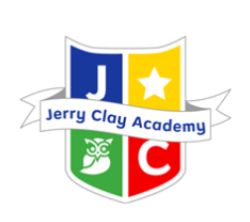 Facilitating excellent teaching of reading and early language development in Reception and Key Stage 1. We are delighted that you are interested in the support in early language and reading teaching that we are offering as an English Hub school. Our aim is to provide high quality insight and advice to enable you to develop your own excellent practice in teaching reading through systematic synthetic phonics and early language and encouraging a love of reading among your pupils. The support that we can offer includes:Attending a showcase of best practice in the teaching of early language and reading through systematic synthetic phonics.Help developing your own action plan for improving teaching of early language and reading.Financial support to buy resources that you have identified in your action plan.A detailed in-school audit of your teaching provision, for those schools that would most benefit. Please provide as much information below as possible. We will use this to prioritise among schools where there are more applications than we can accommodate. Jerry Clay English Hub
Self-Referral 2020Facilitating excellent teaching of reading and early language development in Reception and Key Stage 1. We are delighted that you are interested in the support in early language and reading teaching that we are offering as an English Hub school. Our aim is to provide high quality insight and advice to enable you to develop your own excellent practice in teaching reading through systematic synthetic phonics and early language and encouraging a love of reading among your pupils. The support that we can offer includes:Attending a showcase of best practice in the teaching of early language and reading through systematic synthetic phonics.Help developing your own action plan for improving teaching of early language and reading.Financial support to buy resources that you have identified in your action plan.A detailed in-school audit of your teaching provision, for those schools that would most benefit. Please provide as much information below as possible. We will use this to prioritise among schools where there are more applications than we can accommodate. Jerry Clay English Hub
Self-Referral 2020Facilitating excellent teaching of reading and early language development in Reception and Key Stage 1. We are delighted that you are interested in the support in early language and reading teaching that we are offering as an English Hub school. Our aim is to provide high quality insight and advice to enable you to develop your own excellent practice in teaching reading through systematic synthetic phonics and early language and encouraging a love of reading among your pupils. The support that we can offer includes:Attending a showcase of best practice in the teaching of early language and reading through systematic synthetic phonics.Help developing your own action plan for improving teaching of early language and reading.Financial support to buy resources that you have identified in your action plan.A detailed in-school audit of your teaching provision, for those schools that would most benefit. Please provide as much information below as possible. We will use this to prioritise among schools where there are more applications than we can accommodate. Jerry Clay English Hub
Self-Referral 2020Facilitating excellent teaching of reading and early language development in Reception and Key Stage 1. We are delighted that you are interested in the support in early language and reading teaching that we are offering as an English Hub school. Our aim is to provide high quality insight and advice to enable you to develop your own excellent practice in teaching reading through systematic synthetic phonics and early language and encouraging a love of reading among your pupils. The support that we can offer includes:Attending a showcase of best practice in the teaching of early language and reading through systematic synthetic phonics.Help developing your own action plan for improving teaching of early language and reading.Financial support to buy resources that you have identified in your action plan.A detailed in-school audit of your teaching provision, for those schools that would most benefit. Please provide as much information below as possible. We will use this to prioritise among schools where there are more applications than we can accommodate. Jerry Clay English Hub
Self-Referral 2020Facilitating excellent teaching of reading and early language development in Reception and Key Stage 1. We are delighted that you are interested in the support in early language and reading teaching that we are offering as an English Hub school. Our aim is to provide high quality insight and advice to enable you to develop your own excellent practice in teaching reading through systematic synthetic phonics and early language and encouraging a love of reading among your pupils. The support that we can offer includes:Attending a showcase of best practice in the teaching of early language and reading through systematic synthetic phonics.Help developing your own action plan for improving teaching of early language and reading.Financial support to buy resources that you have identified in your action plan.A detailed in-school audit of your teaching provision, for those schools that would most benefit. Please provide as much information below as possible. We will use this to prioritise among schools where there are more applications than we can accommodate. Jerry Clay English Hub
Self-Referral 2020Facilitating excellent teaching of reading and early language development in Reception and Key Stage 1. We are delighted that you are interested in the support in early language and reading teaching that we are offering as an English Hub school. Our aim is to provide high quality insight and advice to enable you to develop your own excellent practice in teaching reading through systematic synthetic phonics and early language and encouraging a love of reading among your pupils. The support that we can offer includes:Attending a showcase of best practice in the teaching of early language and reading through systematic synthetic phonics.Help developing your own action plan for improving teaching of early language and reading.Financial support to buy resources that you have identified in your action plan.A detailed in-school audit of your teaching provision, for those schools that would most benefit. Please provide as much information below as possible. We will use this to prioritise among schools where there are more applications than we can accommodate. Jerry Clay English Hub
Self-Referral 2020Facilitating excellent teaching of reading and early language development in Reception and Key Stage 1. We are delighted that you are interested in the support in early language and reading teaching that we are offering as an English Hub school. Our aim is to provide high quality insight and advice to enable you to develop your own excellent practice in teaching reading through systematic synthetic phonics and early language and encouraging a love of reading among your pupils. The support that we can offer includes:Attending a showcase of best practice in the teaching of early language and reading through systematic synthetic phonics.Help developing your own action plan for improving teaching of early language and reading.Financial support to buy resources that you have identified in your action plan.A detailed in-school audit of your teaching provision, for those schools that would most benefit. Please provide as much information below as possible. We will use this to prioritise among schools where there are more applications than we can accommodate. Jerry Clay English Hub
Self-Referral 2020Facilitating excellent teaching of reading and early language development in Reception and Key Stage 1. We are delighted that you are interested in the support in early language and reading teaching that we are offering as an English Hub school. Our aim is to provide high quality insight and advice to enable you to develop your own excellent practice in teaching reading through systematic synthetic phonics and early language and encouraging a love of reading among your pupils. The support that we can offer includes:Attending a showcase of best practice in the teaching of early language and reading through systematic synthetic phonics.Help developing your own action plan for improving teaching of early language and reading.Financial support to buy resources that you have identified in your action plan.A detailed in-school audit of your teaching provision, for those schools that would most benefit. Please provide as much information below as possible. We will use this to prioritise among schools where there are more applications than we can accommodate. Jerry Clay English Hub
Self-Referral 2020Facilitating excellent teaching of reading and early language development in Reception and Key Stage 1. We are delighted that you are interested in the support in early language and reading teaching that we are offering as an English Hub school. Our aim is to provide high quality insight and advice to enable you to develop your own excellent practice in teaching reading through systematic synthetic phonics and early language and encouraging a love of reading among your pupils. The support that we can offer includes:Attending a showcase of best practice in the teaching of early language and reading through systematic synthetic phonics.Help developing your own action plan for improving teaching of early language and reading.Financial support to buy resources that you have identified in your action plan.A detailed in-school audit of your teaching provision, for those schools that would most benefit. Please provide as much information below as possible. We will use this to prioritise among schools where there are more applications than we can accommodate. Jerry Clay English Hub
Self-Referral 2020Facilitating excellent teaching of reading and early language development in Reception and Key Stage 1. We are delighted that you are interested in the support in early language and reading teaching that we are offering as an English Hub school. Our aim is to provide high quality insight and advice to enable you to develop your own excellent practice in teaching reading through systematic synthetic phonics and early language and encouraging a love of reading among your pupils. The support that we can offer includes:Attending a showcase of best practice in the teaching of early language and reading through systematic synthetic phonics.Help developing your own action plan for improving teaching of early language and reading.Financial support to buy resources that you have identified in your action plan.A detailed in-school audit of your teaching provision, for those schools that would most benefit. Please provide as much information below as possible. We will use this to prioritise among schools where there are more applications than we can accommodate. Jerry Clay English Hub
Self-Referral 2020Facilitating excellent teaching of reading and early language development in Reception and Key Stage 1. We are delighted that you are interested in the support in early language and reading teaching that we are offering as an English Hub school. Our aim is to provide high quality insight and advice to enable you to develop your own excellent practice in teaching reading through systematic synthetic phonics and early language and encouraging a love of reading among your pupils. The support that we can offer includes:Attending a showcase of best practice in the teaching of early language and reading through systematic synthetic phonics.Help developing your own action plan for improving teaching of early language and reading.Financial support to buy resources that you have identified in your action plan.A detailed in-school audit of your teaching provision, for those schools that would most benefit. Please provide as much information below as possible. We will use this to prioritise among schools where there are more applications than we can accommodate. School nameSchool nameURNURNNumber of pupils on roll for reception and Key Stage 1.Number of pupils on roll for reception and Key Stage 1.Phonics Screening Check scores for the last three years.Phonics Screening Check scores for the last three years.201720172017201820182018201820192019Phonics Screening Check scores for the last three years.Phonics Screening Check scores for the last three years.Any relevant contextual information about your PSC scores including the impact the COVID closure had on PSC results. Any relevant contextual information about your PSC scores including the impact the COVID closure had on PSC results. Current SSP scheme followed by the school including dates of the most recent training. Current SSP scheme followed by the school including dates of the most recent training. Key Stage 1 Reading assessment scoresKey Stage 1 Reading assessment scores201720172018201820182018201920192019Key Stage 1 Reading assessment scoresKey Stage 1 Reading assessment scoresProportion of children eligible for the pupil premium in the school. Proportion of children eligible for the pupil premium in the school. Is your school in an Opportunity Area?Is your school in an Opportunity Area?YesYesYesYesYesNoNoNoNoDate and outcome of the most recent Ofsted inspection grade and any additional points of relevance. Date and outcome of the most recent Ofsted inspection grade and any additional points of relevance. Please outline any other support that you are currently receiving in early language or literacy.Please outline any other support that you are currently receiving in early language or literacy.Please briefly describe what you hope to achieve as a result of the support from an English Hub.Please briefly describe what you hope to achieve as a result of the support from an English Hub.How would you rate your school’s current teaching and learning of Early Reading? How would you rate your school’s current teaching and learning of Early Reading? How would you rate your school’s current teaching and learning of Early Reading? How would you rate your school’s current teaching and learning of Early Reading? How would you rate your school’s current teaching and learning of Early Reading? How would you rate your school’s current teaching and learning of Early Reading? How would you rate your school’s current teaching and learning of Early Reading? How would you rate your school’s current teaching and learning of Early Reading? How would you rate your school’s current teaching and learning of Early Reading? How would you rate your school’s current teaching and learning of Early Reading? How would you rate your school’s current teaching and learning of Early Reading? 1
       Intensive Support Needed2233344445Headteacher’s name and email addressHeadteacher’s name and email addressHeadteacher’s name and email addressHeadteacher’s name and email addressReading Leader’s name and email addressReading Leader’s name and email addressReading Leader’s name and email addressReading Leader’s name and email addressMain Admin Contact name and email addressMain Admin Contact name and email address

This person will submit all finance documents including invoices to the Hub.

This person will submit all finance documents including invoices to the Hub.

This person will submit all finance documents including invoices to the Hub.

This person will submit all finance documents including invoices to the Hub.

This person will submit all finance documents including invoices to the Hub.

This person will submit all finance documents including invoices to the Hub.

This person will submit all finance documents including invoices to the Hub.

This person will submit all finance documents including invoices to the Hub.

This person will submit all finance documents including invoices to the Hub.
Eligibility Criteria
Please tick the eligibility criteria below with all that apply to your school:Lower than average percentage of pupils meeting the expected standard in the Phonics Screening Check (2019 PSC expected standard is 82%)A higher than average proportion of pupils reading below age-related expectationsA higher than average proportion of children eligible for pupil premium (2018/19 the pupil premium national average is 22.9%)Ofsted judgement of Requires Improvement or InadequateA high proportion of groups considered hard to reach, such as EAL, FSM, travellers, etc Schools referred by local partners (e.g. NLEs, RSCs, LAs, Opportunity Area teams)
Eligibility Criteria
Please tick the eligibility criteria below with all that apply to your school:Lower than average percentage of pupils meeting the expected standard in the Phonics Screening Check (2019 PSC expected standard is 82%)A higher than average proportion of pupils reading below age-related expectationsA higher than average proportion of children eligible for pupil premium (2018/19 the pupil premium national average is 22.9%)Ofsted judgement of Requires Improvement or InadequateA high proportion of groups considered hard to reach, such as EAL, FSM, travellers, etc Schools referred by local partners (e.g. NLEs, RSCs, LAs, Opportunity Area teams)
Eligibility Criteria
Please tick the eligibility criteria below with all that apply to your school:Lower than average percentage of pupils meeting the expected standard in the Phonics Screening Check (2019 PSC expected standard is 82%)A higher than average proportion of pupils reading below age-related expectationsA higher than average proportion of children eligible for pupil premium (2018/19 the pupil premium national average is 22.9%)Ofsted judgement of Requires Improvement or InadequateA high proportion of groups considered hard to reach, such as EAL, FSM, travellers, etc Schools referred by local partners (e.g. NLEs, RSCs, LAs, Opportunity Area teams)
Eligibility Criteria
Please tick the eligibility criteria below with all that apply to your school:Lower than average percentage of pupils meeting the expected standard in the Phonics Screening Check (2019 PSC expected standard is 82%)A higher than average proportion of pupils reading below age-related expectationsA higher than average proportion of children eligible for pupil premium (2018/19 the pupil premium national average is 22.9%)Ofsted judgement of Requires Improvement or InadequateA high proportion of groups considered hard to reach, such as EAL, FSM, travellers, etc Schools referred by local partners (e.g. NLEs, RSCs, LAs, Opportunity Area teams)
Eligibility Criteria
Please tick the eligibility criteria below with all that apply to your school:Lower than average percentage of pupils meeting the expected standard in the Phonics Screening Check (2019 PSC expected standard is 82%)A higher than average proportion of pupils reading below age-related expectationsA higher than average proportion of children eligible for pupil premium (2018/19 the pupil premium national average is 22.9%)Ofsted judgement of Requires Improvement or InadequateA high proportion of groups considered hard to reach, such as EAL, FSM, travellers, etc Schools referred by local partners (e.g. NLEs, RSCs, LAs, Opportunity Area teams)
Eligibility Criteria
Please tick the eligibility criteria below with all that apply to your school:Lower than average percentage of pupils meeting the expected standard in the Phonics Screening Check (2019 PSC expected standard is 82%)A higher than average proportion of pupils reading below age-related expectationsA higher than average proportion of children eligible for pupil premium (2018/19 the pupil premium national average is 22.9%)Ofsted judgement of Requires Improvement or InadequateA high proportion of groups considered hard to reach, such as EAL, FSM, travellers, etc Schools referred by local partners (e.g. NLEs, RSCs, LAs, Opportunity Area teams)
Eligibility Criteria
Please tick the eligibility criteria below with all that apply to your school:Lower than average percentage of pupils meeting the expected standard in the Phonics Screening Check (2019 PSC expected standard is 82%)A higher than average proportion of pupils reading below age-related expectationsA higher than average proportion of children eligible for pupil premium (2018/19 the pupil premium national average is 22.9%)Ofsted judgement of Requires Improvement or InadequateA high proportion of groups considered hard to reach, such as EAL, FSM, travellers, etc Schools referred by local partners (e.g. NLEs, RSCs, LAs, Opportunity Area teams)
Eligibility Criteria
Please tick the eligibility criteria below with all that apply to your school:Lower than average percentage of pupils meeting the expected standard in the Phonics Screening Check (2019 PSC expected standard is 82%)A higher than average proportion of pupils reading below age-related expectationsA higher than average proportion of children eligible for pupil premium (2018/19 the pupil premium national average is 22.9%)Ofsted judgement of Requires Improvement or InadequateA high proportion of groups considered hard to reach, such as EAL, FSM, travellers, etc Schools referred by local partners (e.g. NLEs, RSCs, LAs, Opportunity Area teams)
Eligibility Criteria
Please tick the eligibility criteria below with all that apply to your school:Lower than average percentage of pupils meeting the expected standard in the Phonics Screening Check (2019 PSC expected standard is 82%)A higher than average proportion of pupils reading below age-related expectationsA higher than average proportion of children eligible for pupil premium (2018/19 the pupil premium national average is 22.9%)Ofsted judgement of Requires Improvement or InadequateA high proportion of groups considered hard to reach, such as EAL, FSM, travellers, etc Schools referred by local partners (e.g. NLEs, RSCs, LAs, Opportunity Area teams)
Eligibility Criteria
Please tick the eligibility criteria below with all that apply to your school:Lower than average percentage of pupils meeting the expected standard in the Phonics Screening Check (2019 PSC expected standard is 82%)A higher than average proportion of pupils reading below age-related expectationsA higher than average proportion of children eligible for pupil premium (2018/19 the pupil premium national average is 22.9%)Ofsted judgement of Requires Improvement or InadequateA high proportion of groups considered hard to reach, such as EAL, FSM, travellers, etc Schools referred by local partners (e.g. NLEs, RSCs, LAs, Opportunity Area teams)
Eligibility Criteria
Please tick the eligibility criteria below with all that apply to your school:Lower than average percentage of pupils meeting the expected standard in the Phonics Screening Check (2019 PSC expected standard is 82%)A higher than average proportion of pupils reading below age-related expectationsA higher than average proportion of children eligible for pupil premium (2018/19 the pupil premium national average is 22.9%)Ofsted judgement of Requires Improvement or InadequateA high proportion of groups considered hard to reach, such as EAL, FSM, travellers, etc Schools referred by local partners (e.g. NLEs, RSCs, LAs, Opportunity Area teams)